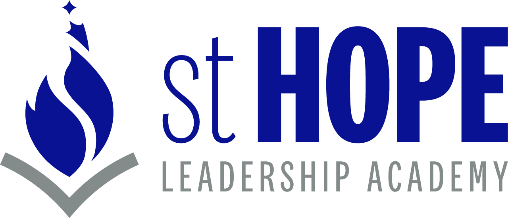 Remote AttendanceMaureen Higgins365 Oswego CourtWest New York, NJ 07093Salone Kapur110 Third AvenueNew York, NY 10003Elizabeth Phillips404 Carlisle CourtRockville Centre, NY 11570Jennifer Reynoso Ng572 Grand Street 
New York, NY 10002Board of TrusteesGabrielle Apollon (VicePresident)Ankur Dalal (President)Katie EmbreeMaureen Higgins (Treasurer)Mirlande JoachimKristopher JohnSalone Kapur (Secretary)Lindsey MoschetJennifer NgElizabeth PernickSt HOPE Leadership Academy Board of TrusteesBoard MeetingBoard of TrusteesGabrielle Apollon (VicePresident)Ankur Dalal (President)Katie EmbreeMaureen Higgins (Treasurer)Mirlande JoachimKristopher JohnSalone Kapur (Secretary)Lindsey MoschetJennifer NgElizabeth PernickAGENDABoard of TrusteesGabrielle Apollon (VicePresident)Ankur Dalal (President)Katie EmbreeMaureen Higgins (Treasurer)Mirlande JoachimKristopher JohnSalone Kapur (Secretary)Lindsey MoschetJennifer NgElizabeth PernickNovember 16, 2023 6:30 – 8:00 p.m.Meeting Conducted in person at:222 West 134th Street New York, NY 10030Agenda ItemPresenterMaterialActionTimeWelcomeAnkur DalalMaterialsInformation1 MinutePublic CommentNo MaterialsInformation1 MinuteConsent AgendaAnkur DalalMaterialsAction1 MinuteMinutes of the meeting held October 26, 2023Finance CommitteeAnkur DalalMaterialsInformation 40 MinutesInvestment Account UpdateSeptember Finance ReportBoard Retreat2022-23 Planting the Seed Scholarship Reflection Accountability CommitteeMaureen HigginsMaterialsInformation   40 MinutesPreliminary Interim I ResultsAnnual Report Retention TargetsPersenaire Goals October DashboardPrincipal UpdateMeghann PersenaireNo MaterialsInformation 5 MinutesParent-Techer Conferences:Quarter 1 